Навеки в памяти оставлюГремячка! Родина! Деревня!Ты дорога, как в детстве, мне.Печально клёны в рощах дремлют,Кружатся птицы в синеве.Две Ливенки спешат сливаясь:Лесная - спрятавшись в кусты,Другая - полем – Полевая.Журчат две родные сестры.Иду бугристой стороноюК истоку Ливенки Лесной-Стоят леса глухой стеноюИ самый древний лес - Ямской.Иду равниной до истокаШумливой речки ПолевойИ сколько я увижу окон,Стоят хлеба земли стеной.Спешат, спешат сестрицы к встречеГремячка, Смагино, КлючиВ одну слились у Ливен речку,И вот – одна река журчит.Люблю Орловщину  и славлю.Свой край, свои поля люблюНавеки в памяти оставлюГремячку-родину мою.                                              август -1984гС.И.Подколзин*****Я люблю этот город над речкой,Я люблю этот город старинный.Я люблю горячо и сердечно,Я люблю тебя город мой - Ливны.Ты стоишь на бугристом на месте,Пьёшь зеркальную Ливенки воду.Танкер «Ливны» всюду известен.Твоего это гордость народа.С детства помню я город этот, От разрухи до строек высотных.Воспевают его поэты И работают люди охотно.И ещё отдыхать умеютНа лугах и в лесах просторных, Пусть всегда над тобой голубеетНебо. И побольше пусть будет влюбленных.июль-1985г, ОрловоС.И.Подколзин***Война нависла черной тучей,Полились слёзы матерей.И голос Родины могучейПозвал на подвиг сыновей.Четыре года мать без сынаВ тревоге тягостной жила.Война взяла-не попросила,Чтоб жизнь цветущею была.Война коверкала, ломалаБез счёта жизнь людей брала.Красу людскую отнимала,Топила, старила, жгала.Четыре года мать без сына, Четыре года сын в огне.Четыре года мать носилаГнетущий камень на себе.Война закончилась Победой,Ликует гордая страна.Цветут сады над мирным небом,Но сколько стоила ОНАС. И. ПодколзинС.И.Подколзин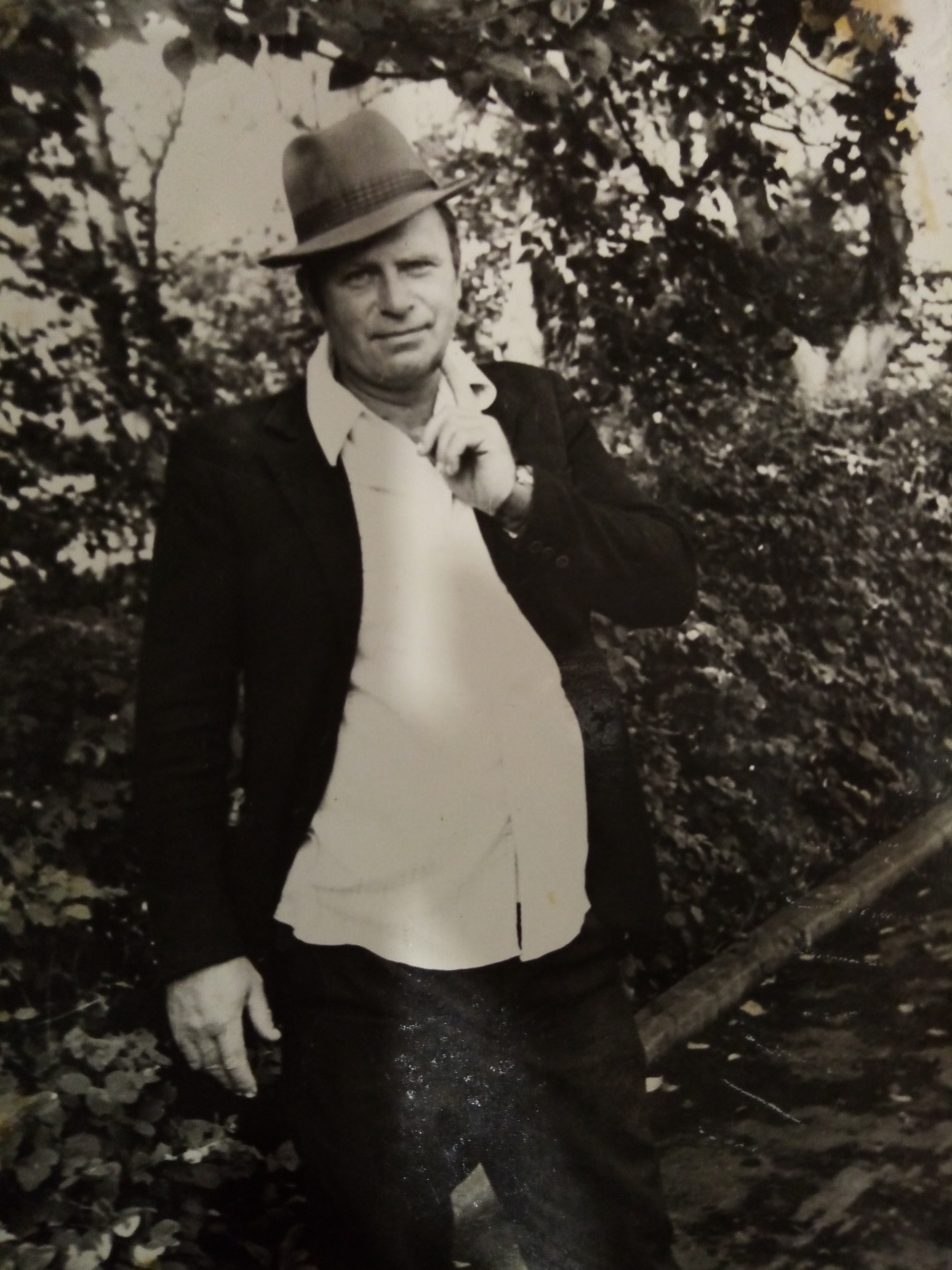 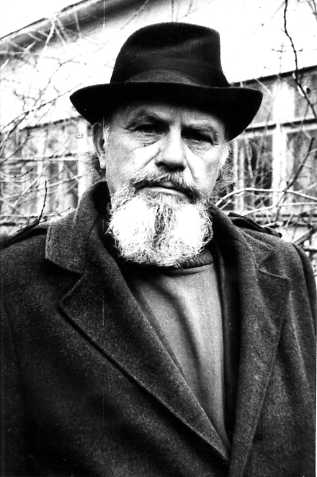 Родник земли моей родной – Сергей Подколзин. Сергей Иванович Подколзин был действительно самородок земли ливенской, но жизненные обстоятельства не позволили развиться его таланту.